Pasākumi 2016.gada maijā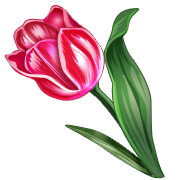 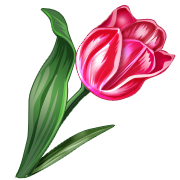 Dat.Vieta un laiksPasākumsAtbildīgais05.05.Adm ēkā 9.30 102. kab.Vadītāju seminārsĀ.Driņina05.05.Zālē 16.15Māmiņu diena: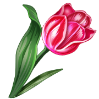 3.,4.grupasI.Krasta05.05.Zālē 17.00Māmiņu diena: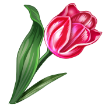 5.,7.grupasI.Krasta06.05.Zālē 16.15Māmiņu diena: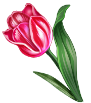  1.,6.grupasI.Krasta08.05.Kultūras centrā 13.00Mazo vokālistu konkurss “Cālis”I.Krasta09.059.30-12.30Pils 212.nodarbība par Minhenes funkcionālās attīstības diagnostikas metodi (Z.Aigare)D.Gailāne09.05.Zālē 16.15Māmiņu diena: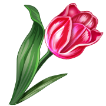 2.grupaD.Stopniece17.05.Zālē 9.00Rīgas Leļļu teātris “Sapnis par karali”Grupu skolotājas18.05.Zālē 11.00Didža Rijnieka koncertsGrupu skolotājas20.04Zālē 12.45I.Ratenieces lekcijaD.Gailāne20.05.Zālē 17.00Izlaidums 5.,7.grupāmI.Krasta,grupu skolotājas23.-27.05.PII PienenīteSporta nedēļaI.Jamkina25.05Zālē 13.00Pedagoģiskā sēdeĀ.DriņinaDz.Peipiņa26.05.Novada domē 10.00Domes sēdeĀ.Driņina27.05.Zālē 17.15Izlaidums 6.grupai I.Krasta,grupu skolotājas01.06.10.00A programmas 8 stundu kursi skolotājiem „Speciālo zināšanu programma bērnu tiesību aizsardzības jomā D.Gailāne